Istituto Comprensivo Perugia 9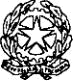 San Martino in Campo - Via del Papavero 2/4 - 06132 Perugia - Telefono: 075/609621 - Fax: 075/609207 - C.F.: 94152460542C.M.: PGIC86500N - e.mail pgic86500n@istruzione.it – pgic86500n@pec.istruzione.it - sito internet: www.istitutocomprensivoperugia9.gov.itProt. vedi segnatura	      Data vedi segnaturaDETERMINA DIRIGENZIALE procedura d’acquisto di beni e serviziOGGETTO: Determina a contrarre ASCIUGAMANI A V.LA DIRIGENTE SCOLASTICAVisto il R.D. 18/11/1923 n. 2440, concernente l’amministrazione del Patrimonio e la Contabilità Generale dello Stato ed il relativo regolamento approvato con R.D. 23/05/1924, n. 827 e ss.mm.ii.;Vista la legge 7 agosto 1990 n. 241 “Nuove norme in materia di procedimento amministrativo e di diritto di accesso ai documenti amministrativi” e ss.mm.iiVista la legge 15 marzo 1997 n. 59 concernente “Delega al Governo per il conferimento di  funzioni e compiti alle Regioni ed Enti Locali per la riforma della Pubblica  Amministrazione e per la semplificazione”;Visto il D.P.R. 8 marzo 1999 n. 275, concernente il regolamento recante norme in materia di Autonomia Delle Istituzioni Scolastiche Ai Sensi Della Legge 59/1997;Visto l’Art. 26 c. 3 della Legge 23 dicembre 1999, n. 488 “Disposizioni per la formazione del bilancio annuale e pluriennale dello Stato” (Legge finanziaria 2000) e ss.mm.ii;Visto il D.Lgs. n. 165 del 30 marzo 2001, recante «Norme generali sull'ordinamento del lavoro alle dipendenze delle amministrazioni pubbliche» e successive modifiche e integrazioni;Considerata  la necessità di effettuare acquisti di beni e servizi al fine di adottare le misure utili allo svolgimento in condizioni di sicurezza dell’anno scolastico 2020-2021, per la tutela della salute e della sicurezza del personale scolastico in relazione all’emergenza epidemiologica da COVID-19;Valutata pertanto, l’esigenza di procedere all’affidamento della seguente fornitura: ASCIUGAMANI A V;Tenuto conto che il fine pubblico è garantire continuità delle prestazioni per l’utenza dell’Istituto, nell’ambito delle misure organizzative finalizzate a garantire   pulizia e igiene  della persona;Visto il Decreto Legislativo 18 aprile 2016, n. 50, «Codice dei contratti pubblici», come modificato dal D.Lgs. 19 aprile 2017, n. 56 (cd. Correttivo), ed in particolare il comma 2 dell'art. 32, il quale prevede che, prima dell’avvio delle procedure di affidamento dei contratti pubblici, le stazioni appaltanti, in conformità ai propri ordinamenti, decretano o determinano di contrarre, individuando gli elementi essenziali del contratto e i criteri di selezione degli operatori economici e delle offerte;Visto l’art. 36, comma 2, lettera a) del D.Lgs. 50/2016, come modificato dal D.Lgs 19 aprile 2017 n.56 , il quale prevede che «Fermo restando quanto previsto dagli articoli 37 e 38 e salva la possibilità di ricorrere alle procedure ordinarie, le stazioni appaltanti procedono all'affidamento di lavori, servizi e forniture di importo inferiore alle soglie di cui all'articolo 35, secondo le seguenti modalità:a)per affidamenti di importo inferiore a 40.000 euro, mediante affidamento diretto, anche senza previa consultazione di due o più operatori economici o per i lavori in amministrazione diretta […]»Visto il Decreto Interministeriale 28 agosto 2018 n. 129 ,  pubblicato in G.U.  Serie Generale n.  267 del 16 novembre 2018 concernente “Regolamento recante istruzioni generali sulla gestione amministrativo-contabile delle istituzioni scolastiche, ai sensi dell’art. 1, comma 143, della Legge 13 luglio 2015, n. 107 – denominato “Nuovo Regolamento”"; in particolare gli artt. 43 – 44 – 45- 46 (attività negoziale);Visto l’art. 45, comma 2, lett. a) del D.I. 129/2018, il quale prevede che «Al Consiglio d’Istituto spettano le deliberazioni relative alla determinazione, nei limiti stabiliti dalla normativa vigente in materia, dei criteri e dei limiti per lo svolgimento, da parte del dirigente scolastico, delle seguenti attività negoziali: a) affidamenti di lavori, servizi e forniture, secondo quanto disposto dal decreto legislativo 18 aprile 2016, n. 50 e dalle relative previsioni di attuazione, di importo superiore a 10.000,00 euro»;Vista la delibera del Consiglio di Istituto n. 26 del 18/12/2018 sui criteri e limiti della attività negoziale del Dirigente Scolastico;Visto Il Decreto di semplificazione e rilancio degli appalti pubblici cd. "Sblocca Cantieri" (D.L. 32/2019), in vigore dal 19 aprile 2019, che apporta modifiche al Codice dei Contratti Pubblici (D. Lgs. 50/2016) anche nelle acquisizioni di beni e servizi;Visto l’art. 1, comma 449 della L. 296 del 2006, come modificato dall’art. 1, comma 495, Legge n. 208 del 2015, che prevede che tutte le amministrazioni statali centrali e periferiche, ivi comprese le scuole di ogni ordine e grado, sono tenute ad approvvigionarsi utilizzando le convenzioni stipulate da Consip S.p.A.;Considerato che, in assenza di apposita convenzione CONSIP, l’art. 36, comma 6, del D.Lgs. 50/2016 consente alle stazioni appaltanti di utilizzare il MEPA (art. 1 c. 450 della L. 296/2006) messo a disposizione dal Ministero dell’economia e delle finanze avvalendosi di CONSIP S.p.A.;Rilevata l’assenza di convenzioni Consip attive per la fornitura del bene che si intende acquisire; Considerati i preventivi acquisiti;Ritenuta l’offerta della ditta HARTEX GROUP SRL idonea dal punto di vista qualitativo a soddisfare l’esigenza dell’Istituto, anche in relazione al costo proposto;Ritenuto  di procedere per l’acquisizione della fornitura in oggetto ai sensi degli artt. 30, co.1, e 36, co.1, del d.lgs n. 56 /2017, nel rispetto dei principi di economicità, efficacia, tempestività, correttezza, libera concorrenza, non discriminazione, trasparenza, proporzionalità, pubblicità e rotazione e in modo da assicurare l’effettiva possibilità di partecipazione delle microimprese, piccole e medie imprese;Preso atto che la spesa complessiva per la fornitura in oggetto, ammonta ad €. 307,78 (trecentosette/78)+ IVA 22%;Tenuto conto  che l’importo della fornitura è ricompreso nel limite di cui all’art. 36, comma 2, lettera a) del d.lgs n. 50/2016 Come modificato dal D.Leg.vo 56/2017; Viste le risorse assegnate  ex art. 21 del D.L. 41/2021 (cd decreto Sostegni) a favore delle istituzioni scolastiche, con l’obiettivo di garantire l’efficacia del servizio scolastico nei confronti degli alunni e delle famiglie, nel rispetto dei protocolli di sicurezza adottati dagli organi competenti, nonché di supportare le istituzioni scolastiche nella gestione del periodo emergenziale da utilizzare, nell’ambito della propria autonomia, in funzione delle proprie concrete esigenze e nel rispetto delle finalità definite dalla norma (cfr. art. 31, comma 1, D.L. 41/2021)Atteso  che la determinazione della spesa massima stimata per la fornitura in oggetto risulta finanziariamente compatibile con l’effettiva capienza del Programma Annuale e. f. 2021 approvato dal Consiglio d’Istituto del 22/12/2020  con delibera n.6; Precisato  che il bene  da acquisire corrisponde, sul piano quali-quantitativo a quanto ritenuto necessario e non presenta caratteristiche inidonee o superflue; Premesso che in capo al soggetto affidatario non dovranno sussistere motivi di esclusione di cui all’art. 80 del decreto legislativo n. 56/2017; Visto il P.T.O.F.;Vista la Legge 136 del 13/08/2010;Vista gli obblighi di pubblicità e trasparenza disciplinati dall’art. 29 del Codice - D.lgs. n. 50/2016;Visto il D.Lgs n. 33/2013 (c.d. Decreto Trasparenza) , cosi modificato dal D.Lgs. n. 97/2016 (FOIA);Visto L’art. 48 del D.I. n. 129/2018 avente per oggetto “Pubblicità, attività informative e trasparenza dell’attività contrattuale”Ritenuto di procedere , con estrema urgenza, in merito per le motivazioni sopra indicate;Tutto ciò visto e rilevato,DETERMINADi  autorizzare, l’acquisto del seguente materiale: n. 22 CT di ASCIUGAMANI A V   (con 3150 pz ciascuno) al seguente operatore economico: HARTEX GROUP SRL, con sede legale a Milano, via A. Maffei, 1 , cf   07922090969  per un importo complessivo pari ad  €. 307,78 (trecentosette/78)+ IVA 22%  mediante affidamento diretto ex art. 36, c.2, lett.a) del D.Lgs. 50/2016 alla luce delle sottoindicate adeguate motivazioni:a) valore dell’appalto di importo pari ad € €. 307,78 (trecentosette/78)+ IVA 22%, inferiore a quello massimo di € 39.999,99 previsto dalla normativa per poter aderire alle procedure di “affidamento diretto”;b) valutazione della vantaggiosità economica e delle condizioni di acquisizione del servizio; c) affidabilità e professionalità della Ditta;d) ottimizzazione dei tempi della procedura di affidamento del servizio e dei tempi dell’impegno delle risorse umane deputate allo svolgimento delle procedure di gara per l’acquisizione delle forniture di beni e o di prestazione di servizi dell’Istituto; 2. di indicare il CIG  Z0031A900C  relativo alla fornitura in oggetto in tutte le fasi relative alla presente procedura d’acquisto; 3. di impegnare, per le finalità di cui sopra, la spesa di €. 307,78 (trecentosette/78)+ IVA 22% , a carico del Programma Annuale e.f. 2021 al Progetto 4. di individuare quale Responsabile Unico del Procedimento, ai sensi dell’art. 31, d.lgs 50/2016 e dell’art. 5 della l.n. 241/90, la Dirigente Scolastico Prof.ssa Morena Passeri; 5. di precisare, sin da ora, che: - la ditta affidataria dovrà assumere tutti gli obblighi di tracciabilità dei flussi finanziari di cui alla Legge 136/2010, con individuazione del “conto dedicato” su cui utilmente poter disporre il bonifico per il pagamento, le generalità ed il codice fiscale delle persone delegate ad operare sullo stesso, con l’impegno a comunicare ogni modifica relativa ai dati trasmessi;6. di disporre che il pagamento venga effettuato a seguito di presentazione di fattura elettronica;7. di adempiere agli  obblighi di trasparenza  mediante pubblicazione nell’area specifica del sito dell’Istituto Comprensivo Perugia 9.LA DIRIGENTE SCOLASTICAProf.ssa Morena PasseriDocumento informatico firmato digitalmente ai sensi del D.Lgs 82/2005 e s.m.i CigZ0031A900CAttivita’/ProgettoRisorse ex art. 31, comma 1, lettera a) D.L. 41/2021Descrizione fornitura/servizioFORNITURA ASCIUGAMANI A VResponsabile Unico Del ProcedimentoDirigente ScolasticoFattispecie contrattualeContratti di importo inferiore a € 40.000,00Procedura di acquisizioneAffidamento in economia –affidamento direttoRisorse ex art. 31, comma 1, lettera a) D.L. 41/2021